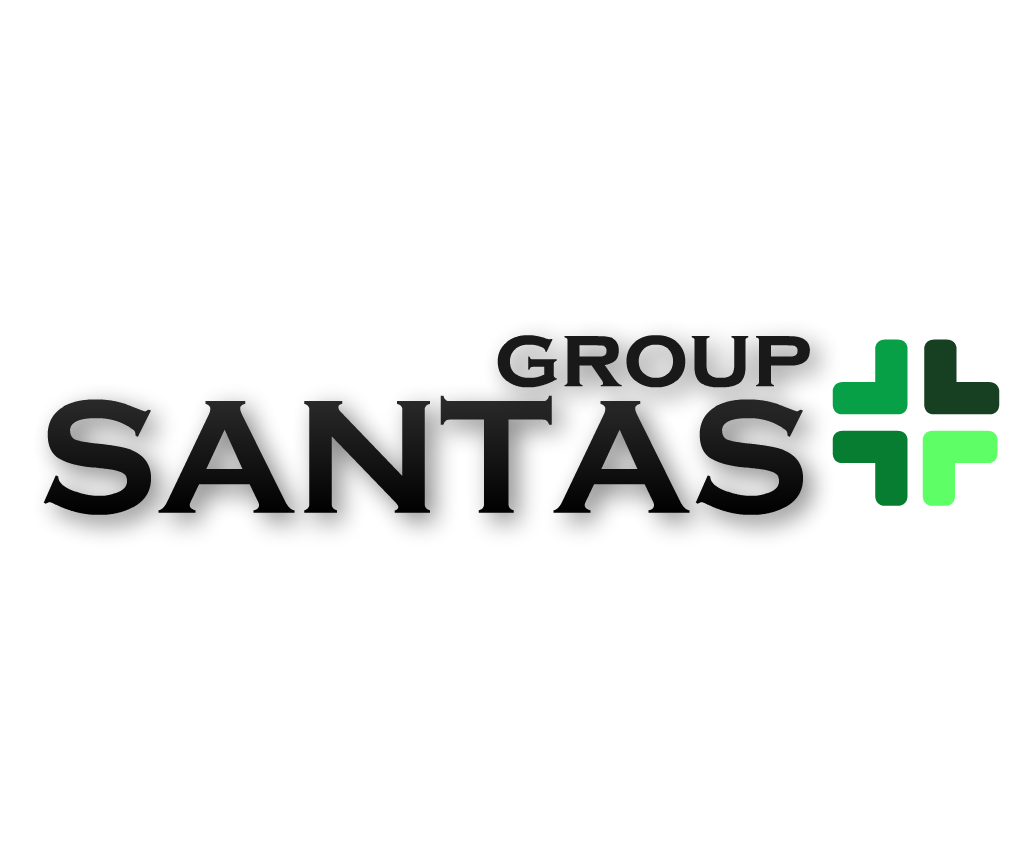 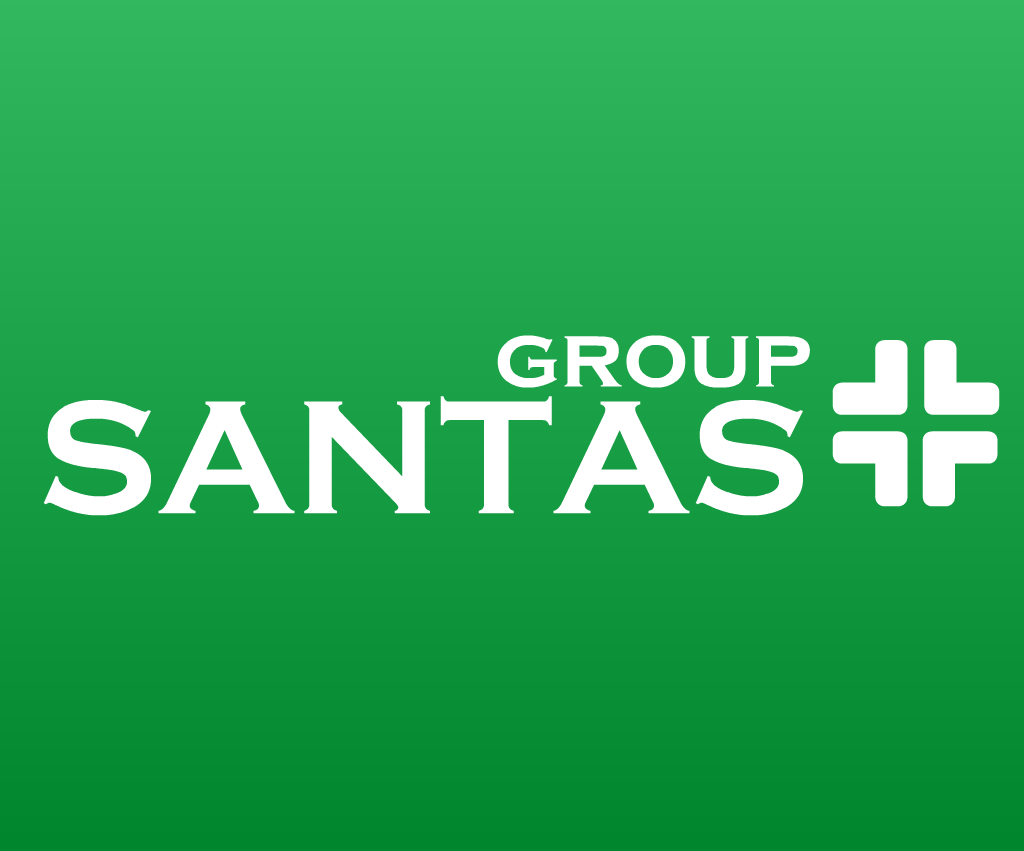 ТЕЛЕЖКА ДЛЯ БЕЛЬЯ ТС-300Предназначена для транспортировки мокрого и сухого бельяТехнические характеристикиТехнические характеристикиНаименование показателя, единица измеренияНаименование показателя, единица измеренияТС-300Объем корзины, дм3Объем корзины, дм3300Высота загрузки белья, мм, не болееВысота загрузки белья, мм, не более750Грузоподъемность, кг, не болееГрузоподъемность, кг, не более150Габаритные размеры, мм, не болеедлина950Габаритные размеры, мм, не болееширина605Габаритные размеры, мм, не болеевысота 845Масса, кг, не болееМасса, кг, не более15